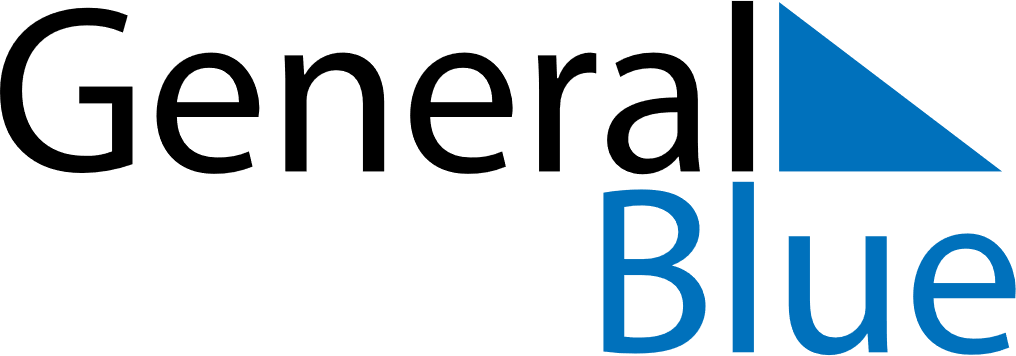 December 2020December 2020December 2020BelgiumBelgiumSUNMONTUEWEDTHUFRISAT123456789101112Saint Nicholas1314151617181920212223242526Christmas Day2728293031